КАЗАХСКИЙ НАЦИОНАЛЬНЫЙ УНИВЕРСИТЕТ ИМ. АЛЬ-ФАРАБИЮридический факультетКафедра таможенного, финансового и экологического праваПРОГРАММА ИТОГОВОГО ЭКЗАМЕНАДисциплина: Актуальные проблемы применения финансового и таможенного законодательства в рамках ЕАЭС.Специальность – «8D04203- Юриспруденция»Количество кредитов - 5Алматы, 2023Программа итогового экзамена составлена на основе рабочего учебного плана  по специальности «8D04203 - Юриспруденция» д.ю.н., профессором Байдельдиновым Д.Л.Рассмотрено и утверждено на заседании кафедры таможенного, финансового  экологического права«04» 07. 2023 г., протокол № 20Заведующая кафедрой	Куаналиева Г.А.ВведениеИтоговый экзамен по дисциплине «Актуальные проблемы применения финансового и таможенного законодательства в рамках ЕАЭС» для обучающихся дневного отделения будет проходить в устной форме.Итоговый экзамен по дисциплине «Актуальные проблемы применения финансового и таможенного законодательства в рамках ЕАЭС» для докторантов 1 курса, докторантура очной формы обучения проходит в устной форме в офлайн режиме.К экзаменационно-итоговому контролю допускаются только студенты, набравшие соответствующие баллы в соответствии с учебными программами и рабочим учебным планом бакалавриата, завершившие процесс обучения по дисциплине. Экзамен проводится в сроки, указанные в Академическом календаре и рабочем учебном плане.Докторантом, получившим неудовлетворительную оценку, сдать итоговый контроль за этот период разрешается только с оплатой кредита и переобучением. Предусмотрена подача апелляции. Докторанты, получившие неудовлетворительную оценку по результатам экзамена, регистрируются на повторное обучение приказом университета, если они набрали 25 баллов на экзамене, то пересдача FX пересдается. Документы, связанные с предоставленным состоянием здоровья после получения неудовлетворительной оценки, не рассматриваются.Пересдача экзамена в целях поощрения оценок не допускается.Экзаменационные вопросы проходят проверку и утверждаются.Правила проведения экзаменаФорма экзамена-стандартная устная офлайн. Устный экзамен: традиционный-ответы на вопросы. Устный экзамен-по графику экзамена обучающийся принимается преподавателем или представителями экзаменационной комиссии. Комиссия обеспечивает соблюдение требований экзамена от начала до окончания экзамена.Формат экзамена-офлайн устный.Прием экзаменов осуществляется в соответствии с графиком, утвержденным факультетом.Процесс сдачи устного экзамена докторантом осуществляется в форме выбора экзаменационного билета, на который докторант должен устно ответить экзаменационной комиссии. При проведении устного экзамена в обязательном порядке осуществляется комиссией.Проводится устный экзамен:в утвержденном лекционном зале;в составе комиссии.Контроль за проведением экзаменаПреподаватель или экзаменационная комиссия:объясняет требование экзамена,проверяет, не повторяются ли вопросы о билетах.ПродолжительностьВремя подготовки-решает экзаменатор или экзаменационная комиссия. Время ответа-решает экзаменатор или экзаменационная комиссия. Рекомендуется 15-20 минут, чтобы ответить на все вопросы о билете.График проведения экзамена должен быть заранее известен докторантам и преподавателям, сдающим экзамен, то есть, согласно утвержденному графику, проводится в утвержденной аудитории. Это ответственность кафедр и факультетов.Формат экзамена-офлайн устный. Обучающийся сдает экзамен в режиме реального времени офлайн.Продолжительность экзамена - в утвержденном расписании указываются дата и время.Билеты создаются автоматически для докторантов.Преподаватель1. в системе Univer размещается «программа итогового экзамена» и итоговый экзамен по дисциплине должен быть в формате pdf, в котором:правила проведения экзамена;политика оценки;график проведения;платформа для проведения экзаменаВажно. Оглашение экзаменационных вопросов запрещено. Только в программе итогового экзамена записываются вопросы, охватываемые по дисциплине.2. преподаватель в обязательном порядке после установления даты экзамена в расписании информирует докторантов о том, где расположены правила итогового экзамена.Публикует регламент экзамена:порядок сдачи экзаменов,время подготовки,время отклика;позволяет при необходимости составлять тезисы ответов на бумаге;с ручкой;предупреждает, что экзаменатор должен показать лист.Преподаватель:1. объявляет фамилию, имя и отчество экзаменуемого;2.экзаменуемого просят предъявить документ, удостоверяющий личность (удостоверение личности или паспорт. Прием экзамена по ID-карте запрещен);3. предупреждает о запрете использования дополнительных источников информации;4. председатель экзаменационной комиссии называет ФИО докторанта, читают экзаменационный билет и вопросы о билете;6. комиссия записывает вопросы, озвученные докторантом, для последующего опроса;7. дает время на подготовку ответа:время подготовки определяется преподавателем и / или членами комиссии;члены комиссии и преподаватель контролируют процесс подготовки докторантов;при необходимости делать замечания или прекращать ответ докторантов (при наличии грубое нарушение правил поведения на экзамене с составлением акта нарушения);студентам разрешается использовать проект для составления синопсиса ответа;8. спрашивает докторантов по вопросам билетов;9. после завершения ответа докторантов экзаменуемому разрешается уйти;10.далее процедура повторяется с каждым учеником группы.ОБРАТИТЕ ВНИМАНИЕ. ДОКТОРАНТЫ НЕ ИМЕЮТ ПРАВА ОТКРЫВАТЬ БИЛЕТЫ ДО ТЕХ ПОР, ПОКА КОМИССИЯ НЕ ПРИГЛАСИТ ИХ ЛИЧНО ДЛЯ СДАЧИ ЭКЗАМЕНА. ТОЛЬКО ПО ПРОСЬБЕ КОМИССИИ СТУДЕНТ ОТКРЫВАЕТ СВОЙ БИЛЕТ.Когда начинается экзамен, докторант, приглашенный комиссией, предъявляет свое удостоверение личности.Важно. Запрещается публиковать и отправлять обучающимся любые экзаменационные билеты перед началом экзамена.Аттестация за устный экзамен время выставления баллов в ведомстмости -48 часов. Итак,:1. экзамен проводится по расписанию.2.студенты и преподаватель должны заранее знать дату и время экзамена.3.разместить в системе Univer итоговый экзаменационный документ по дисциплине.4.до начала экзамена докторанты общаются путем предварительной консультации.5. председатель экзаменационной комиссии разъясняет требования экзамена.6.баллы, набранные докторантами в течение 48 часов, проставляются в аттестационной Ведомости.Политика оценки. Критериальное оценивание: оценка результатов обучения в соответствии с дескрипторами (проверка формирования компетенций на экзаменах с промежуточным контролем).Политика оценки:Критериальное оценивание: оценка результатов обучения в соответствии с дескрипторами (проверка сформированности компетенций на промежуточном контроле и экзаменах).Итоговая оценка: оценка активности работы в аудитории (вебинаре); оценка выполненного задания. Итоговая оценка по дисциплине рассчитывается по следующей формуле: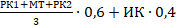 Где АБ-промежуточный контроль; ОО – итоговый контроль (экзамен).Шкала оценок дается в силлабусе:Основные темы для подготовки к экзамену: Нормативно-правовое значение Договора о создании ЕАЭС. Его содержание.1. Опишите историю возникновения свободных экономических зон.2. Дайте определение свободной экономической зоны.3. Опишите цели создания свободных экономических зон.4. Назовите нормальные условия функционирования свободных экономических зон.2. Классификация свободных экономических зон.1.  Опишите мировой опыт создания СЭЗ.2. Опишите комплексные, специальные, экономические зоны производственного характера.3. Опишите внешнеторговые зоны.4. Опишите функциональные и отраслевые зоны.3. Создание и функционирование свободных экономических зон в Республике Казахстан.1. Укажите принципы создания и функционирования свободных экономических зон в Республике Казахстан.2. Назовите основные типы СЭЗ в Республике Казахстан.3. Опишите НПА, регулирующие деятельность СЭЗ.4. Назовите условия функционирования СЭЗ в Республике Казахстан.4. СЭЗ «Астана – новый город» в городе Астана (легкая промышленность, автомобилестроение, авиационная, химическая).1. Опишите цели и задачи создания СЭЗ «Астана – новый город».2. Укажите орган управления АО СЭЗ «Астана – новый город» и его функции. 3.	Опишите приоритетные виды деятельности  на территории СЭЗ «Астана – новый город».4.	Укажите проблемы и перспективы развития СЭЗ «Астана – новый город»5. СЭЗ «Морпорт Актау» в Мангистауской области (легкая промышленность, химическая, металлургическая промышленность).1. Опишите цели и задачи создания СЭЗ «Морпорт Актау».2.	Укажите орган управления СЭЗ «Морпорт Актау» и его функции. 3.	Укажите приоритетные виды деятельности  на территории СЭЗ «Морпорт Актау».4.	Опишите проблемы и перспективы развития СЭЗ «Морпорт Актау».6. СЭЗ «Парк информационных технологий» в городе Алматы (приборостроение). 1. Опишите цели и задачи создания СЭЗ «Парк информационных технологий».2. Укажите орган управления СЭЗ «Парк информационных технологий» и его функции. 3. Опишите приоритетные виды деятельности  на территории СЭЗ «Парк информационных технологий».4. Опишите проблемы и перспективы развития СЭЗ «Парк информационных технологий».7. СЭЗ «Онтүстік» в Южно-Казахстанской области (легкая и текстильная промышленность).1. Опишите цели и задачи создания СЭЗ «Онтүстік».2.	Критически оцените деятельность органа управления СЭЗ «Онтүстік». 3.	Дайте прогноз на приоритетные виды деятельности  на территории СЭЗ «Онтүстік» на ближайшие годы и обоснуйте ваши заключения.4.	Критически оцените проблемы и перспективы развития СЭЗ «Онтүстік».8. СЭЗ «Национальный индустриальный нефтехимический технопарк» в Атырауской области (нефтехимическая промышленность).1. Сформулируйте цели и задачи создания СЭЗ «Национальный индустриальный нефтехимический технопарк».2.	Оцените деятельность органа управления СЭЗ «Национальный индустриальный нефтехимический технопарк». 3.	Дайте прогноз на приоритетные виды деятельности  на территории СЭЗ «Национальный индустриальный нефтехимический технопарк».4.	Критически оцените проблемы и перспективы развития СЭЗ «Национальный индустриальный нефтехимический технопарк»9. СЭЗ «Бурабай» в Акмолинской области (туризм).1. Сформулируйте цели и задачи создания СЭЗ «Бурабай».2. Оцените деятельность органа управления СЭЗ «Бурабай». 3. Дайте прогноз на приоритетные виды деятельности  на территории СЭЗ «Бурабай» в условиях развития туристической индустрии.4. Критически оцените проблемы и перспективы развития СЭЗ «Бурабай» 10. СЭЗ «Павлодар» в г.Павлодар (химическая и нефтехимическая промышленность).1. Сформулируйте цели и задачи создания СЭЗ «Павлодар».2.	Критически оцените деятельность органа управления СЭЗ «Павлодар». 3.	Дайте прогноз на приоритетные виды деятельности  на территории СЭЗ «Павлодар» в условиях роста торговли с КНР.4.	Обсудите проблемы и перспективы развития СЭЗ «Павлодар».11. СЭЗ «Сарыарқа» в Карагандинской области (металлургия и машиностроение).1. Обоснуйте цели и задачи создания СЭЗ «Сарыарқа».2. Критически оцените деятельность органа управления СЭЗ «Сарыарқа». 3. Обсудите приоритетные виды деятельности  на территории СЭЗ «Сарыарқа».4. Обсудите проблемы и перспективы развития СЭЗ «Сарыарқа».12. СЭЗ «Хоргос – Восточные ворота» в Алматинской области (логистика).1. Критически оцените цели и задачи создания СЭЗ «Хоргос – Восточные ворота».2.	Критически оцените деятельность органа управления СЭЗ «Хоргос – Восточные ворота». 3.	Обсудите приоритетные виды деятельности  на территории СЭЗ «Хоргос – Восточные ворота».4.	Обсудите проблемы и перспективы развития СЭЗ «Хоргос – Восточные ворота».13. СЭЗ «Химический парк Тараз» в г. Тараз (химическая промышленность). 1. Установите связь между целями создания СЭЗ «Химический парк Тараз» и приоритетными видами деятельности на территории данной СЭЗ.2.	Критически оцените деятельность органа управления СЭЗ «Химический парк Тараз». 3.	Покажите приоритетные виды деятельности  на территории СЭЗ «Химический парк Тараз».14. Развитие свободных экономических зон в Республике Казахстан.1. Обоснуйте перспективы развития СЭЗ в Казахстане.2. Обсудите и обоснуйте вопросы совершенствования законодательства о СЭЗ.15. Мировой опыт создания специальных экономических зон.1. Обсудите какие причины создания специальных экономических зон различаются в международной практике.2. Обсудите какие льготы предусмотрены в специальной экономической зоне в международной практике.3. В международной практике в зависимости от характера деятельности на какие виды делятся специальные экономические зоны.4. В каких странах мира успешно развиваются специальные экономические зоны.Рекомендуемая литератураУчебная литература:1. Алибеков С.Т. Этапы интеграции на постсоветском пространстве (1995-2015). Монография. – Алматы. 2015. - 263 с.2. Анохина О.Г. Комментарий к Таможенному кодексу Таможенного союза. - 2011. - 448 с.3. Международная конвенция об упрощении и гармонизации таможенных процедур (совершено в Киото 18.05.1973, далее Киотская конвенция (в ред. Протокола от 26.06.1999) // СПС Консультант Плюс 4. Договор о Таможенном кодексе Евразийского экономического союза (ТК ЕАЭС) от 11 апреля 2017 года https://www.zakon.kz/5. Кодекс Республики Казахстан от 26 декабря 2017 г. № 123-VI «О таможенном регулировании в РК» https://www.zakon.kz/6. О таможенном деле в Республике Казахстан [Электронный ресурс] / КазНУ им. аль-Фараби, Науч. б-ка. - Алматы: КазНУ, 2012. - 42 mb.Интернет-ресурсы: 1. http://elibrary.kaznu.kz/ru 2. http: //www.adilet.kz3. https://online.zakon.kz4. https://prg.kz5. http://www.consultant.ru/edu/student/download_books/Оценка	по буквеннойсистемеЦифровой эквивалентБаллы	(%-	ный показатель)Оценка	потрадиционной системеA495-100ОтличноA-3,6794-90ОтличноB+3,3385-89ХорошоB3,080-84ХорошоB-2,6775-79ХорошоC+2,3370-74C2,065-69УдовлетворительноC-1,6760-64УдовлетворительноD+1,3355-59УдовлетворительноD-1,050-54УдовлетворительноFX0,525-49НеудовлетворительноF00-24Неудовлетворительно